                                             RESUME		NAME :  SAMIRAN CHATTAPADHAYA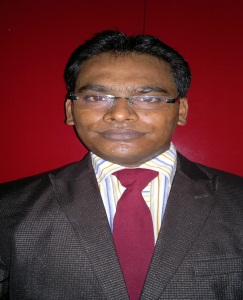 CONTACT NO   : 07384242372EMAIL: samiranc27@rediffmail.comCAREER OBJECTIVEI believe in putting the best of my effort in whatever I do and come out with the best possible results. I am eager to take new challenges and responsibilities. I think my attitude towards hard work will result in a long lasting mutually beneficial relationship with your organization. ACADEMIC QUALIFICATIONHOBBIESPlaying CricketListing MusicCOMPUTER KNOWLEDGEBasic knowledge in computer.LANGUAGE KNOWNENGLISH, BENGALI, HINDIWORKING EXPERIENCE Name of the organization                     :              NARAYANA MEDICAL COLLEGE AND HOSPITALNELLORE – ANDHRA PRADESH                                                                                                       Designation				:	TRAINEE – OPERATIONS AND HUMAN RESOURCEName of the Organization		:	THE MISSON HOSPITAL, DURGAPUR-WEST BENGALDesignation				:	CRAName of the Organization		:	TRUPTI RESTAURANT (BHARUCH)Designation 				:	GENERAL MANAGERName of the Organization		:	GOURI DEVI HOSPITAL AND RESEARCH INSTITUTE                                                                                      RAJBANDH – DURGAPUR, WEST BENGALDesignation				:	TRAINEE FLOOR CO-ORDINATOR & CRAName of the Organization		:	CHOUDHURI DIAGNOSTICS & HOSPITAL PVT. LTDADRA – PURULIA, WEST BENGALDesignation				:	FLOOR MANAGERName of the Organization		:	SRI RAMKRISHNA INSTITUTE OF MEDICAL SCIENCES& SANAKA HOSPITALSMALANDIGHI-DURGAPURDesignation				:	ASST. MANAGER (OPERATIONS)MY STRENGTHSA good and patient listener.Adjusting nature in all environments.A team person PERSONAL INFORMATIONFather’s Name           :  Rama Prasad Chattapadhaya	Permanent Address   : Vill. + P.O. = Sutra, P.S. = Monteswar, Dist. = Burdwan, Pin = 713513,                                          West BengalContact No.		  : 07384242372Date of Birth                : 15-06-1987Gender                         : MaleReligion		  : Hindu.Nationality			  : IndianDECLARATIONI hereby declare that the information furnished above regarding myself is true to the best of     my knowledge and belief.--------------------------------                (Samiran Chattapadhaya)Date : School / College / Institutionsattended & PlaceBoard / Council / UniversityQualification attained&  year of passingPercentage SUTRA MUKTESWAR VIDYANIKETANW.B.B,s.eMadhyamik- 200269.75%VIDYANAGAR G.D.VIDYAMANDIRW.B.C.H.S.EHigher Secondary  - 200665.2%nshm college of management and technologyw.b.u.tGraduation -2013b.h.m (BACHELOR IN HOSPITAL MANAGEMENT)SGPA1st Sem = 7.08, 2ND Sem =6.85 YGPA1St Year –6.96SGPA 3rd sem=7.15, 4TH SEM- 7YGPA2ND YEAR = 7.09sGPA5th sem= 7.15, 6th sem= 8.29ygpa= 7.74dgpa= 7.26PERCENTAGE = 65.10%